Паспортна дидактическое игру Лото «Цвет»Автор: педагог - психолог Черепанова Наталья Владиславовна МБДОУ Д/С35.Образовательная область: ПознаниеВозрастная категория: младший дошкольный.Актуальность: сенсорное развитие детей младшего дошкольного возрастаЛото «Цвет» предназначено для сенсорного развития, формирования представлений об основных цветах.Цель: развитие речевой активности и цветового гнозисаЗадачи:- создание благоприятных условий развития детей в соответствии с их возрастными и индивидуальными особенностями и склонностями, развития способностей и творческого потенциала каждого ребёнка как субъекта отношений с самим собой, другими детьми, взрослыми и миром;- обеспечение вариативности и разнообразия содержания Программ и организационных форм дошкольного образования;- расширение кругозора;- создание условий для системного, целостного освоения детьми основных цветов и их дефферинцация.Данное пособие представляет собой четыре заламинированных поля формата А5, носящий демонстрационный, познавательный материал, с прикрепленными липучками самоклейками и карточками, носящий информацию цветах.Преимущество данного пособия состоит в том, что оно является универсальным материалом для развития сенсомоторики. Данное д/п привлекает к себе красочностью выполнения.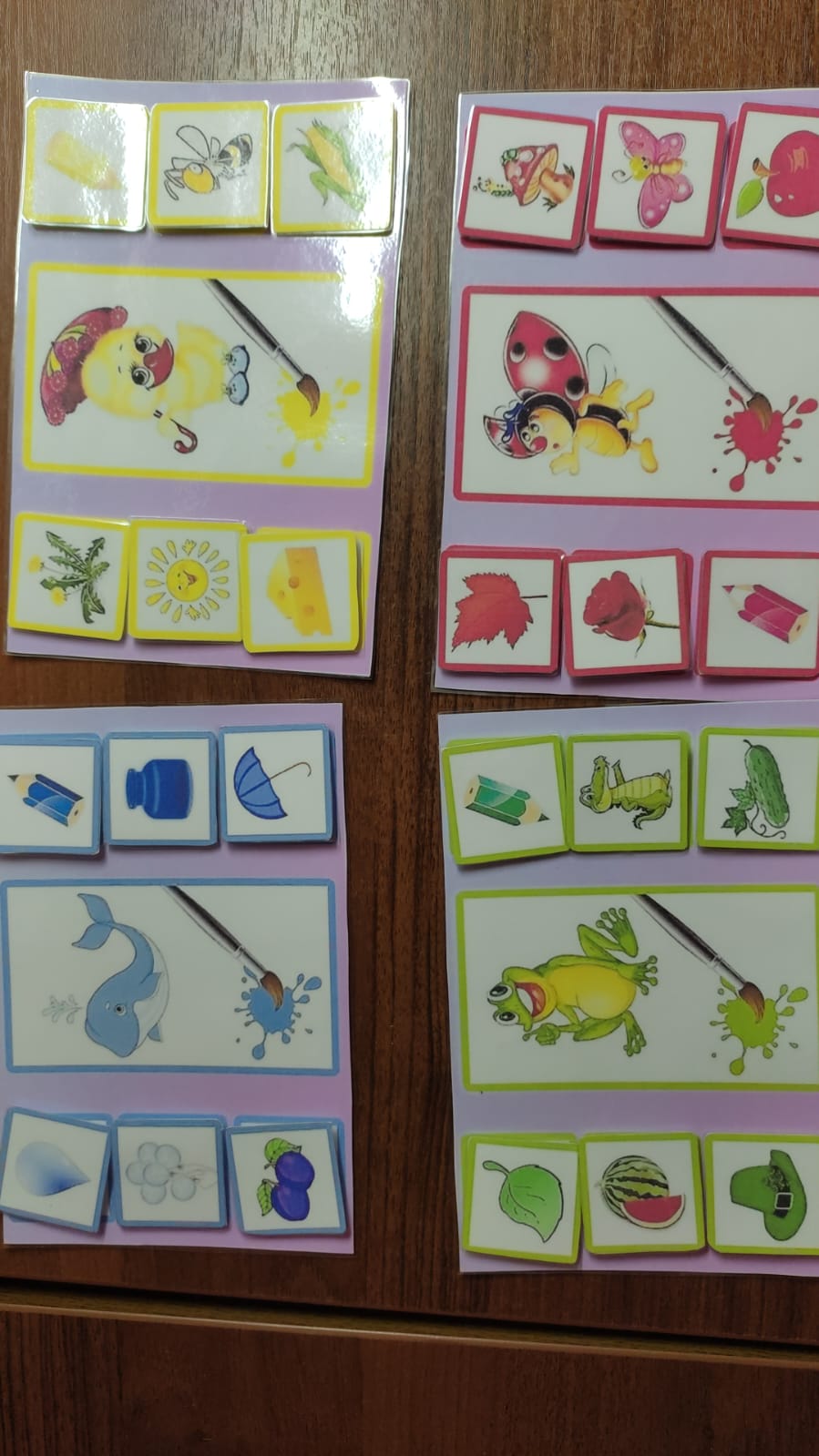 